ROUND ROCK ISD GRADUATION REQUIREMENTSSample 4yr planThis is a sample of a basic plan. There are multiple routes to meet the requirements for graduation. You will work with your counselor at 1 on 1 conferences to select appropriate courses for your plan. 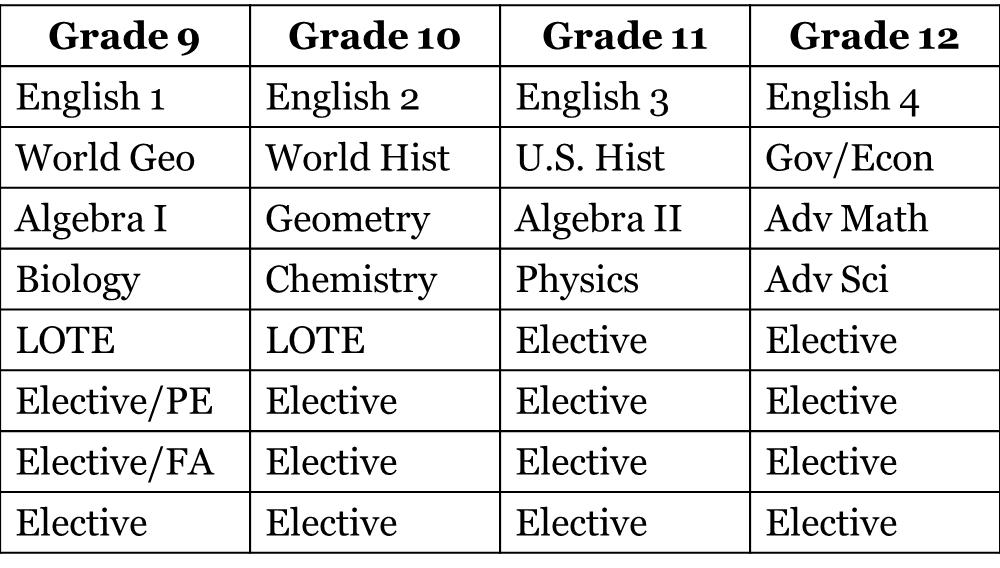 Important things to remember:-If you are feeling worried about your children’s classes for next year, at your 1 on 1 conference, your child’s counselor will meet with you and be able to answer all your questions before final classes decisions are made-Every year after this, we will always have a 1 on 1 conference with you and your student to go over additional questions, course selection, college guidance, scholarships and much more-Remember to pick the best classes for your child! Not what worked for your other children, your neighbor, or friends….class selection is a very individualized process-When picking classes, don’t let your child be overloaded in their work load. The transition from middle school to high school is a lot to process, so taking 5 advanced level classes on top of multiple extracurricular activities will just make it more stressful. Foundation Course RequirementsDistinguished Level of Achievement (DLA)***this is the sequence of courses we recommend***EnglishEng. I, 2, 3, 4 (4 credits)MathAlg. I & 2, Geom. &  Adv. Math (4 credits)ScienceBio., IPC or Adv. Sci., & 2 Adv. Sci.(4 credits)Social StudiesW. Geog, W. Hist, U.S. Hist., Govt/Econ. (4 credits)Languages Other Than English (LOTE)Same language for 2years (2 credits)Fine ArtsFine Arts (1 credit)Physical EducationPhys. Edu. (1 credit)ElectivesElectives (7 credits)EndorsementsNote:  See detailed resources on requirements on the back of this page***these are not additional classes, these classes are usually satisfied with the core and/or elective classes >STEM >Business & Industry>Arts & Humanities>Public Service>MultidisciplinaryCumulative Credits27